California Energy Efficiency Coordinating Committee-Hosted Meeting for Composition, Diversity, Equity & Inclusion Working Group (CDEI WG)Summary of 5th Meeting March 18, 2022 10:00am-12:00pmSee Supporting Documents on Meeting PageFacilitator: Katie Abrams, SESCOn March 18, 2022, the CAEECC hosted its fifth meeting for the Composition, Diversity, Equity & Inclusion Working Group (CDEI WG). The meeting was held via Zoom. 23 representatives attended from 17 WG Member organizations (including Leads, Alternates and Ex Officio). A full list of meeting attendees is provided in Appendix A. This meeting summary is a high-level overview of the meeting. It does not capture the discussion of concerns and alternative options for recommendations, as that is captured in the report. The report itself serves as the ultimate record going forward. Next Steps, at the end of this document, list all next steps discussed at the meeting. Meeting materials, including the redline changes made during the meeting, are provided on the CAEECC website at: https://www.caeecc.org/fifth-cdei-wg-mtgHousekeeping Facilitator Katie Abrams provided general reminders and went over meeting goals: finalize all outstanding recommendations and develop a game plan for what CAEEECC needs to approve to advance recommendations.COMPENSATION and COMPETENCY BUILDING CompensationRecommendation #3Jim and Fabi added to the problem statement and the barriers piece in the overview and context area.Changes to make language consistentWhat is the hesitation about the CPUC staff language? Hesitancy is that the recommendation directing CPUC staff to do work, there’s no confirmation that it would go through. CAEECC can’t direct CPUC staff work. CPUC can’t direct budget, that’s the Commission’s role.Some WG members noted they’re still not clear on the difference between "CPUC staff" and "the Commission". Commission indicates that Commissioners and the whole regulatory agency that adopt the decisions.  CPUC staff work in Divisions like Energy Division (not directly for a Commissioner) and are an advisory body to the Commissioners, but do not have the policy making authority that a Commissioner has.  For instance, if there was a decision on compensation, we would provide recommendations to the Commissioners, but would not write the decision or have any say on how the Commissioners vote.  Does that make sense?Add Outline and Options. Katie noted she would followup with Alice and Annette offline since this recommendation was not able to get solved during the meeting, yet their hands were still raised. Annette shared that she’s open to the suggested change of “The Commission should” instead of “CPUC staff shall”. Alice spoke to the perceived need to identify  "what entity" can even identify all the options (CPUC, Commissioners, representative from the Governor’s office, etc). Alice and Alison followup up offline on this topic.Recommendation #4Only changes made were for consistency in language across recommendations discussed Tuesday 3/15CONSENSUSRecommendation #5Changed “sub-WG” to “working group” since CDEI WG decided this would be its own WG, not within RestructuringSome members expressed confusion with the sequencingRemoved “previous” because it is limitingCONSENSUSCompetencyRecommendation #5Cost Impact, clarification → internal to whom? CAECCC Clarifications to the “how”Rephrased the recommendation titleCONSENSUSKatie summarized that the WG reached consensus on all Compensation recommendations #4-5 but #3 still needs work; and the WG reached consensus on Competency Building recommendation #5. For Compensation recommendation #3, she proposed working offline with mini team volunteers and members who raised their hands to either bridge or have proponents develop alternative/option language that members would review as part of a sign-up process.Recruitment & RetentionAnnette Beitel presented the recommendations the mini team developed, and noted the redline document that Katie shared on screen included the team’s efforts to clarify recommendations. Summary of WG Member questions and feedback:Recommendation #1:Reach out to CBOs and CAAs to get new membersCAA’s were set up during Johnson administration. Manage LIHEAP, WAP, etc. Added EJ communities and Community leaders because Communities themselves are missingLot of non-CBO and for profit that work in EJ and work with utilities that are missingWhat is Build relationships → needs assessment. Added Implementers/Trade professionalsCONSENSUSRecommendation #2Added EJ, Rural, and Low IncomeRemoved deficit languageWhat’s income qualified? Low Income, CARE, FERA, ESAPAdded Farm workers/agricultural communitiesCONSENSUSRecommendation #3Added Indigenous CommunitiesAdded Implementers, EJ, farm workers, public educationDiscussed Advocates for Undocumented Discussed Title 1 majority public K-14 school districts, some WG Members expressed concern over wealthy school districts getting priority funding CONSENSUSRecommendation #4Trade Allies is subjective; changed to Service Providers with explanatory footnoteCONSENSUSKatie summarized that the WG reached consensus on all 4 Recruitment & Retention recommendations.  Restructuring Summary of WG Member questions and feedback:Added reference to other mini teams and glossary under “categories proposed to be in scope”Compensation needs a pilot first (so restructuring CAEECC team gets compensated), and then another mini team of compensation.  Discussed a 2 phased Restructuring WG such that compensation is put in place before full Restructuring WG launches. Can compensation be retroactively applied?Should restructuring be held up until there’s compensation? Compensation will need time to organize and finalize funding streamsOne idea is for Compensation to be under the Restructuring WG, but the first to launchOr use an already existing framework from a respected entity so people get paid in the interimThe only thing that really "already exists" is the Intervenor Compensation Program....which doesn't work for many/most entitiesSome noted the timeline includes internally conflicted statements; this was flagged but not resolved in the reportConsensus for the idea, not the how (compensation)Two options to bring to CAEECCCompensation pilot/WG/task force and then Restructuring WGRestructuring WG with Compensation sub-WG firstFacilitationKatie Abrams explained that in the absence of mini team volunteers, it is inappropriate for her as Facilitator or for the CPUC as Ex-Officio to propose recommendations. Thus the report does not include any formal Facilitation recommendations, though it links to the brainstormed and prioritized list of Facilitation ideas for CAEECC’s consideration (as part of the Restructuring WG or other means).Wrap-Up and Next StepsProcess for finalizing reportsneed to address Compensation #3 (non-consensus), and either bridge or have proponents develop alternative/option language that members would review as part of a sign-up processFinal report review 3/31 - 4/1; shared with Full CAEECC 4/5 in preparation for 4/12 meetingApril 12 Meeting overviewmini-team presentations, plus lead proponents for Compensation #3 if non-consensusKatie to provide WG overview, mini team volunteers to lead presentations, q&A by Full CAEECC membersKatie requested feedback on the meeting via Zoom poll (results below), and noted Members can also email her, Lara Ettenson, or Fabi Lao. Poll Results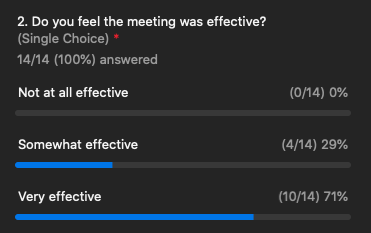 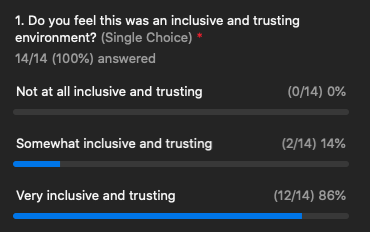 Appendix A: AttendanceAttendance for March 18, 2022 CDEI Working Group Meeting #5Attendance for March 18, 2022 CDEI Working Group Meeting #5Attendance for March 18, 2022 CDEI Working Group Meeting #5Working Group Member Representatives & Alternates Working Group Member Representatives & Alternates Working Group Member Representatives & Alternates OrganizationFirstLast3C-RENAlejandraTellezCEEBernieKotlierCEE (alternate)AlexLantsbergCSEFabi LaoDon Arambula Consulting  DonArambulaDon Arambula Consulting (alternate)ElizabethLoweEnergy Efficiency CouncilAllan RagoFuture Energy Enterprises AnnetteBeitelGreenbank AssociatesAlice SungICFDany KahumokuLa Cooperativa Campesina de California Robert Castaneda NRDCLara EttensonSCEPatty NeriSEI  JakePollackSilent Running LLCJames DodenhoffSJVCEOKelseyJonesThe Energy CoalitionGenaroBugarinViridis Consulting, LLCMabell Garcia PaineEx-OfficioEx-OfficioEx-OfficioCPUCNicole CropperCPUCPeter FranzeseCPUCAlison LaBonteCPUCYeshiLemmaCPUCNils Strindberg